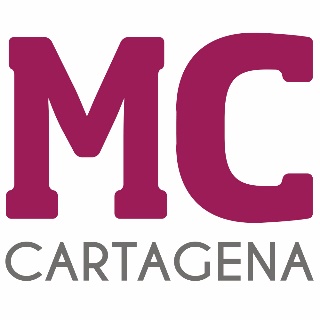 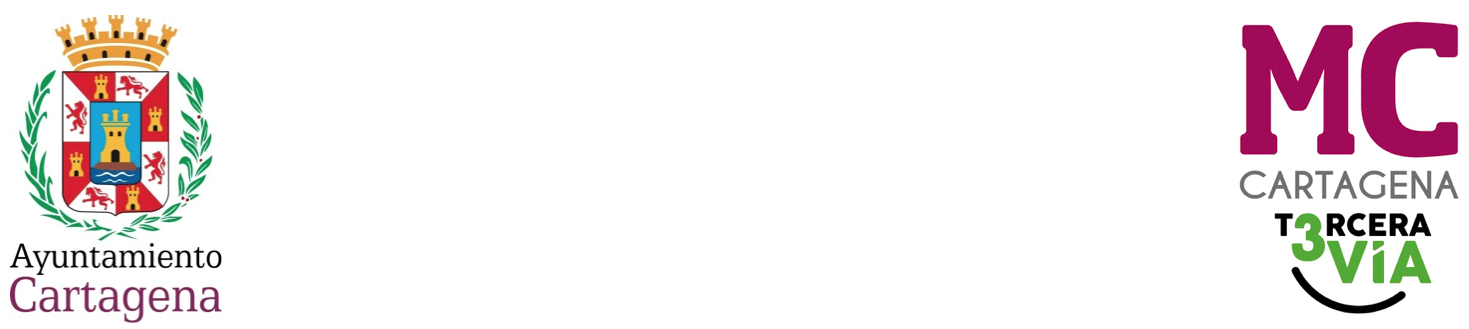 MOCIÓN QUE PRESENTA ENRIQUE PÉREZ ABELLÁN, CONCEJAL DEL GRUPO MUNICIPAL MC CARTAGENA, SOBRE `REITERACIÓN Y DEMANDA DE MEJORAS URGENTES EN MEDIDAS DE SEGURIDAD EN VIALES DE LA DIPUTACIÓN DE EL PLAN Y SANTA ANA´Ya expusimos en el Pleno del 07/09/2023 que el trazado de algo más de dos kilómetros del camino de servicio paralelo a la AP-7, que tiene su inicio en la RM-605 a la altura de El Plan y conecta con la carretera donde se encuentran las instalaciones de Salvamento Marítimo en la diputación de Santa Ana, con un tráfico próximo a los 5.000 vehículos diarios, no reunía todas las medidas de seguridad.Exponíamos entonces que medidas tan elementales como la ausencia de señalización horizontal y vertical, la falta de señalización de limitación de velocidad, la deficiente señalización direccional de la calzada, la ausencia de señalización de los márgenes, los arcenes, la limpieza, el cruce de la Vía Verde, los accesos o las salidas a núcleos de población como El Plan y las Casas del Pino, hacían del vial un trazado peligroso para los usuarios.Hace unos días, concretamente el 23 de marzo, este vial fue un escenario de un grave accidente entre dos vehículos, cuyos ocupantes quedaron atrapados y tuvieron que ser excarcelados por los bomberos y trasladados con politraumatismos al hospital de Santa Lucía.Un accidente por el choque de dos vehículos a la una de la madrugada, independientemente de la velocidad que llevaran, pero que en nada les benefició la inexistente señalización de la zona como hemos expuesto, pues de haberla habido, al menos hubieran estado identificados los dos carriles de la calzada. Por ello, solicitamos el pasado septiembre mejoras en este vial y volvemos a hacerlo con la presente iniciativa, puesto que hemos observado que nada se ha realizado.Por todo lo anteriormente expuesto, el concejal que suscribe eleva al Pleno para su debate y aprobación la siguienteMOCIÓNQue el Pleno del Excelentísimo Ayuntamiento de Cartagena inste al Gobierno local a tomar medidas propias y también partida con otras administraciones, si fuesen vinculantes en algún tramo del trazado, para dar solución a las necesidades y al precario mantenimiento que presenta en seguridad vial este eje de comunicación entre la diputación de El Plan y la de Santa Ana. Cartagena, a 4 de abril de 2024.Fdo. Jesús Giménez Gallo				     Fdo. Enrique Pérez AbellánPortavoz Grupo municipal MC                       Concejal Grupo municipal MCA LA ALCALDÍA – PRESIDENCIA DEL EXCMO. AYUNTAMIENTO DE CARTAGENA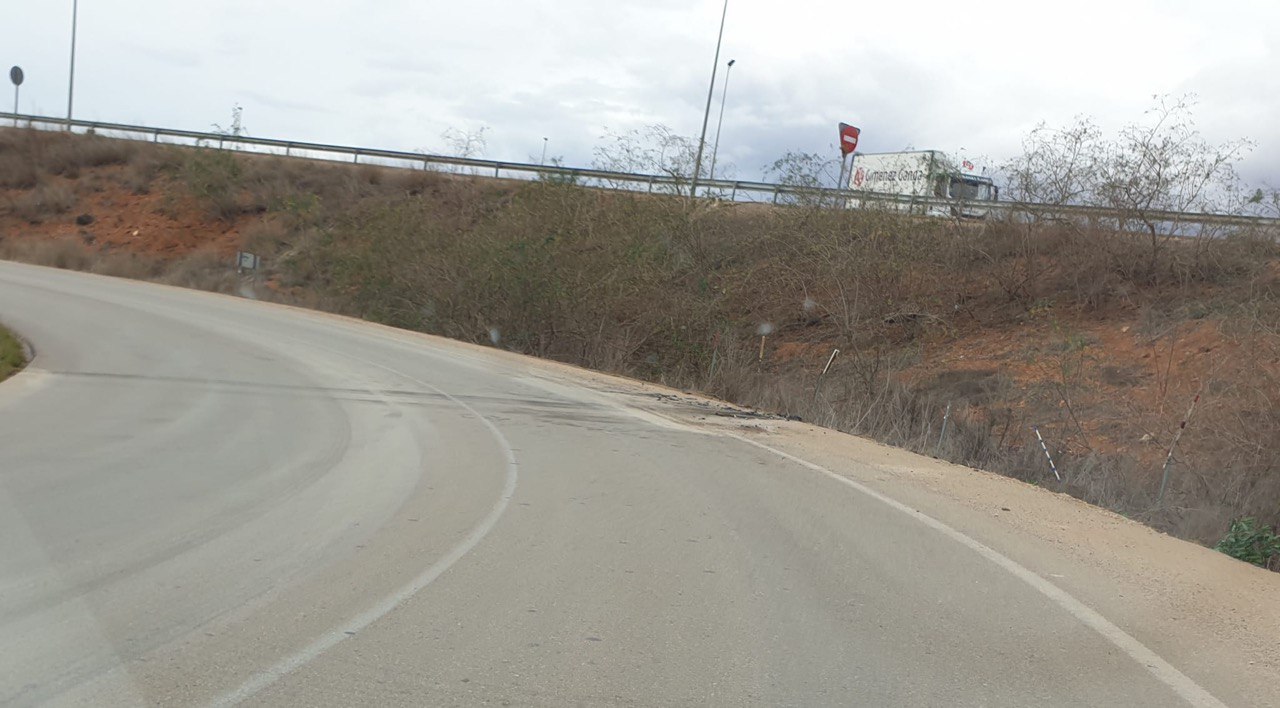 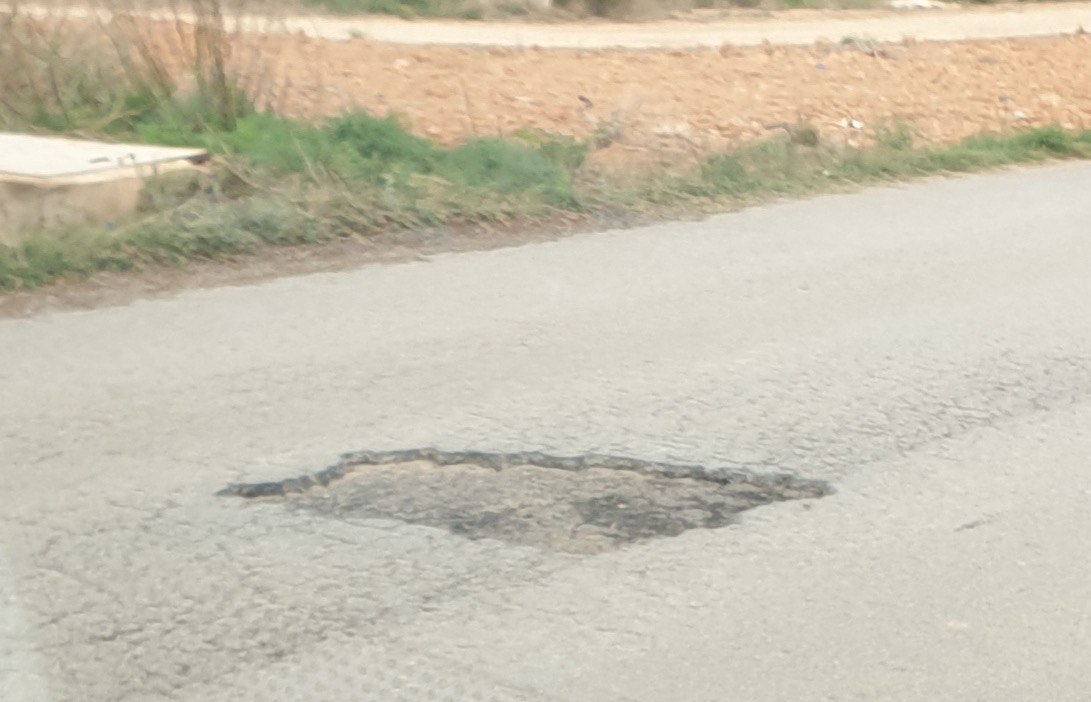 